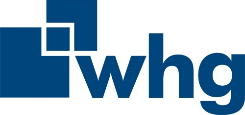 Communal Cleaning Services PIN - Additional Informationwhg is considering going out to the market to re-procure its Communal Cleaning Services Contract.whg, is seeking to appoint a contractor (or potentially contractors) to provide comprehensive Communal Cleaning Services to the communal areas it is responsible for maintaining which are situated in its high rise, low rise, well-being schemes and offices.whg currently has 18 high rise blocks - ranging between 7 and 18 floors831 low rise schemes5 wellbeing schemes2 offices siteswhg’s schemes and offices are located predominantly in the local authority area of Walsall but also includes another 17 local authority areas in the Midlands. Currently schemes for the Communal Cleaning Services can be found in 11 of those other local authorities. As whg continues to grow and evolve, the new contract shall need to meet the needs of whg in terms of scale as it increases its property stock volumes across the Midlands area and in addition support and enable its environmental and sustainable strategy.Service provision shall include routine communal cleaning services comprising of core tasks and potentially reactive service provision. Reactive service provision could include the undertaking of optional associated tasks ad-hoc as required by whg. Core Tasks Communal Entrances, Exits, Doors, Door Glass, Door MatsCommunal Floors, Landings, Hallways and External Areas to EntrancesCommunal Stairs (including underneath staircases where applicable) Communal WindowsAll external windows on post 2020 blocks Communal Walls, Woodwork, Ceilings, Light Fittings, Sockets, Skirting Boards, Ledges, Switches and Panels etc.,Bin Rooms and Dumped Rubbish generallyMiscellaneous ItemsOfficesOptional TasksAdditional Works as may be instructed by whg and reimbursed in accordance with the schedule of rates or by agreement.The purpose of this preliminary market engagement exercise is to enable whg to understand the supply market structure, capacity, capability and appetite to help inform and shape its sourcing strategy, the service specification, lotting (i.e. one service provider appointment or multiples by geography and/ or value) and form of contract.Local Authority AreaNumber of blocksBirmingham1Bromsgrove2Cannock4Droitwich1Dudley3Lichfield (Streethay)1Stafford2Tamworth 1Telford2Walsall807Wolverhampton6Worcestershire 1